Unit 4 Lesson 14: Ways to Represent Multiplication of Teen NumbersWU Notice and Wonder: Seeing Groups (Warm up)Student Task StatementWhat do you notice? What do you wonder?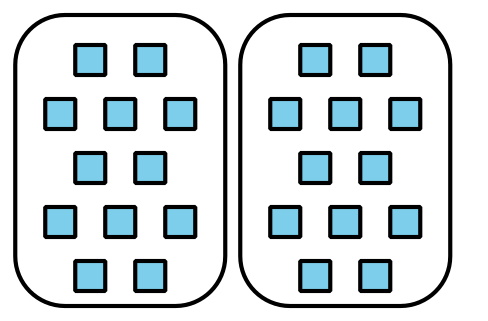 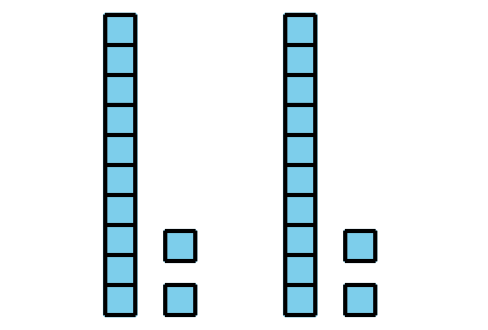 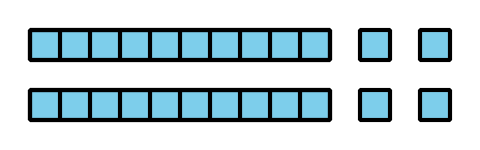 1 A Factor Greater than TenStudent Task StatementTyler says he can use base-ten blocks to find the value of  because he knows  and . He says this diagram proves his thinking.Do you agree or disagree? Explain your reasoning.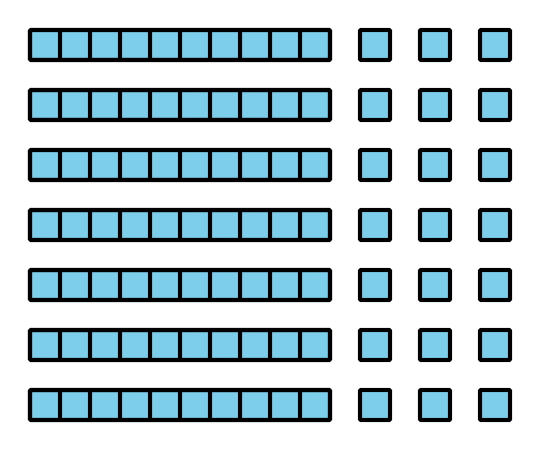 Use Tyler’s method to find the value of  . Explain or show your reasoning.2 Ways to RepresentStudent Task StatementAndre, Clare, and Diego represented the same expression. Their representations are shown below.Andre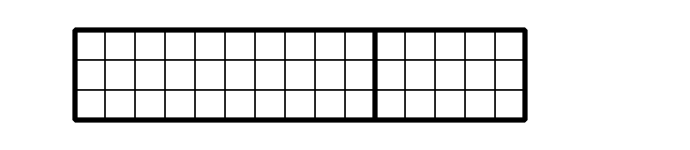 Clare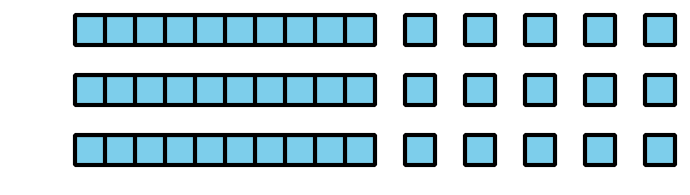 Diego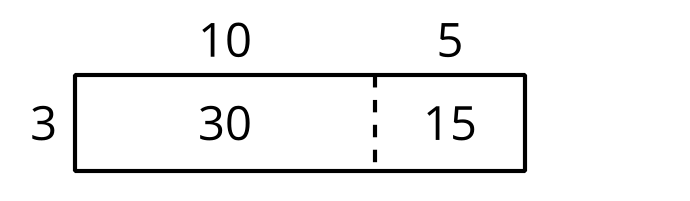 Where do you see the factors in each diagram?Where do you see the product in each diagram?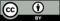 © CC BY 2021 Illustrative Mathematics®